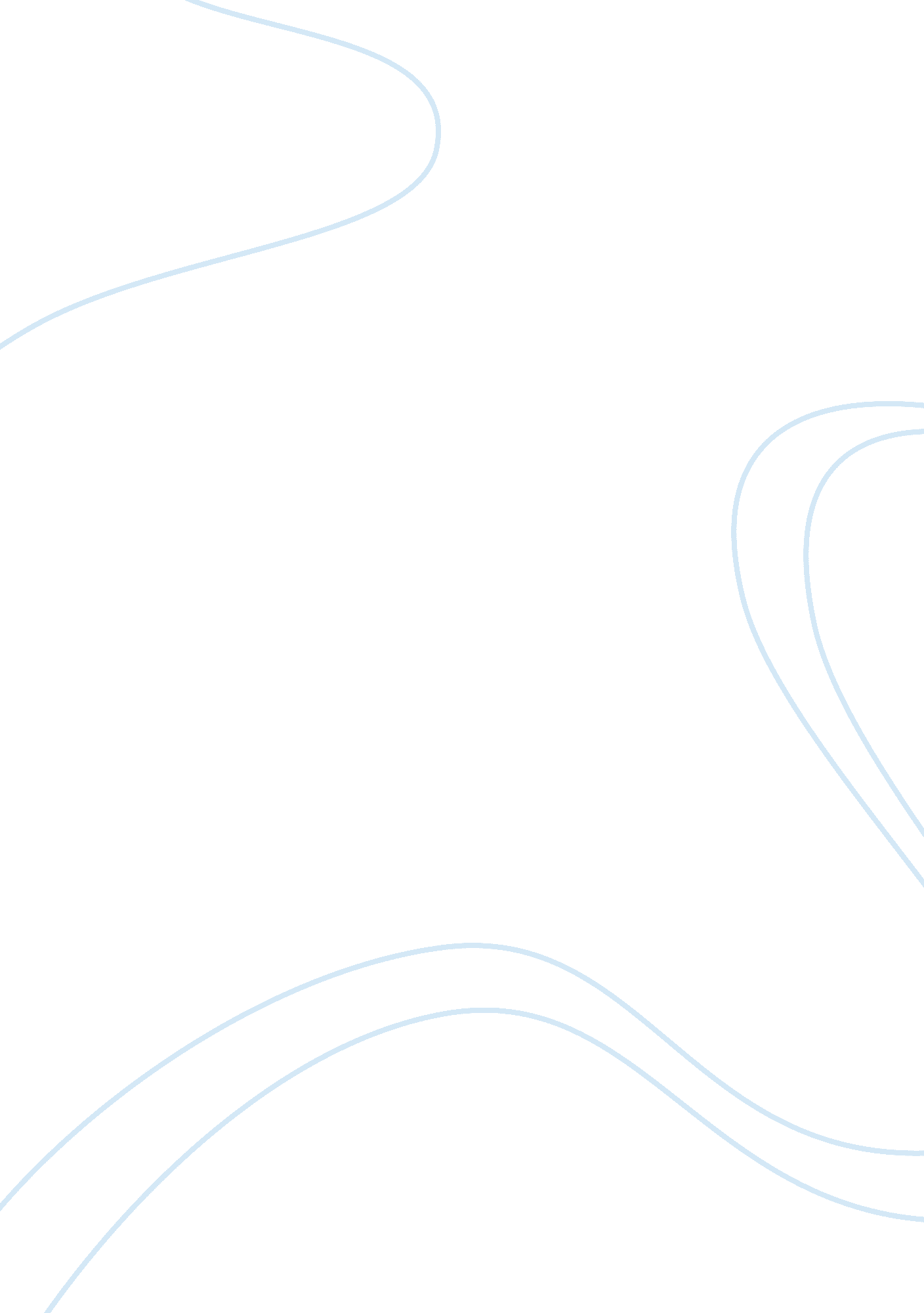 Romeo and juliet vs. the sound of waves essayLife, Friendship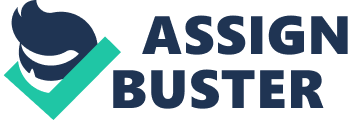 It is the theme that encompasses both books and makes them so much alike in content. The relationships between Romeo and Juliet in Romeo and Juliet and Shin and Hates in The Sound of Waves were disapproved of by both of their families. Romeo and Juliet came from different backgrounds. Romeo was a Montague and Juliet was a Caplet. The Montague and the Capsules had been rivals for a long time. Juliet said to herself, “ Deny thy father and refuse thy name, or, if thou will not, be but sworn my love, and I’ll no longer be a Caplet. ” (p. 1) Although Hatchet’s and Jinni’s families were not rivals, Hatchet’s father heard a rumor about his daughter and Shin that upset him very much. He therefore banned Hates from having any contact from Shin. Hates said to Shin, “ Last night at the bath Father heard some very bad gossip about us and became terribly angry and commanded that I must never see Shin-San again. ” (p. 1 1 0) Both families, for different reasons, did everything in their power to keep the loved ones apart. The characters in both books also had to overcome obstacles dealing with their relationships. One obstacle that Shin and Hates had to overcome was heir not being allowed to see each other. Due to the bad rumors that Hatchet’s dad heard in the bath house, he would not allow Hates to get near Shin. Hates wrote notes and placed them under the lid of the community water container. Jinni’s friend would pick them up and deliver them to Shin. Passing notes helped Shin and Hates pass the time and enabled them to communicate with each other. This obstacle was much like the one that Romeo and Juliet had to overcome. Romeo had to escape from Verona in order to avoid being killed for disturbing the peace. Romeo had been fighting Caplet. Romeos friend informed Romeo and Juliet about how each other were doing by traveling back and fourth between the towns in which they lived. Like Shin and Hates passing notes back and forth, this word of mouth from a friend was the only way that Romeo and Juliet had contact. Although the characters in both stories faces the obstacle Of not being to see each other, both couples were so much in love that they were able to find ways to stay in touch. The influence that the secondary characters played on the main characters was much alike in the two books. Choice, the housekeeper’s daughter, was anyway vacation. Her mother sent her a massage to tell her to come home. The book reads, “ Chicago was still tormented with feelings of guilt, and she went on to say that unless Shin and Hates finally found their happiness, she herself would be too ashamed ever to come back to the island. ” (p. 168-169) This had an influence on Shin and Hates because after the mother read her daughter’s letter, she went to Hatchet’s house. Couple of her friends joined her in her protest. They talked to Hates; s father and he agreed that he two children should be together. This act had an influence on the main characters because if Choky’s mother had not spoken to Hatchet’s father because of her daughter’s note, Shin and Hates probably would have been together. In Romeo and Juliet, Benevolent had major influences on the main characters also. He persuaded Romeo to go to the masquerade party. At the party, he sees a girl named Juliet and confronts her. Almost immediately, they became in love. If Benevolent had not persuaded Romeo to go to the masquerade party, Romeo and Juliet probably would not have been together. These two examples of when the secondary characters influenced the main characters are much alike. In both cases, these secondary characters help to unite the main characters together. When Shin first saw Hates, he stared at her in amazement. “ The boy purposely passed directly in front of the girl. In the same way that children stare at a strange object, he stopped and looked her full in the face. ” (p. 8, paragraph 2) With Romeo and Juliet, there was a similar reaction. When they saw each other, at the mask party, they wanted to be together. These two relationships sharpened fast. 